高松市会計年度任用職員（児童厚生補助員）登録申込書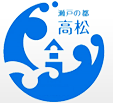 　（写真貼付欄）令和　　　年　　　月　　　日提出     　　写真は最近3か月以フリガナフリガナ性別性別内に撮影したもので、本人単身、胸から上が写っているものを貼ってください。■縦36～40mm■横24～30mm内に撮影したもので、本人単身、胸から上が写っているものを貼ってください。■縦36～40mm■横24～30mm内に撮影したもので、本人単身、胸から上が写っているものを貼ってください。■縦36～40mm■横24～30mm内に撮影したもので、本人単身、胸から上が写っているものを貼ってください。■縦36～40mm■横24～30mm内に撮影したもので、本人単身、胸から上が写っているものを貼ってください。■縦36～40mm■横24～30mm内に撮影したもので、本人単身、胸から上が写っているものを貼ってください。■縦36～40mm■横24～30mm氏名氏名内に撮影したもので、本人単身、胸から上が写っているものを貼ってください。■縦36～40mm■横24～30mm内に撮影したもので、本人単身、胸から上が写っているものを貼ってください。■縦36～40mm■横24～30mm内に撮影したもので、本人単身、胸から上が写っているものを貼ってください。■縦36～40mm■横24～30mm内に撮影したもので、本人単身、胸から上が写っているものを貼ってください。■縦36～40mm■横24～30mm内に撮影したもので、本人単身、胸から上が写っているものを貼ってください。■縦36～40mm■横24～30mm内に撮影したもので、本人単身、胸から上が写っているものを貼ってください。■縦36～40mm■横24～30mm生年月日生年月日（西暦）　　　　　　　年　　     月　     　日　生　（西暦）　　　　　　　年　　     月　     　日　生　（西暦）　　　　　　　年　　     月　     　日　生　（西暦）　　　　　　　年　　     月　     　日　生　（西暦）　　　　　　　年　　     月　     　日　生　（西暦）　　　　　　　年　　     月　     　日　生　（西暦）　　　　　　　年　　     月　     　日　生　満　　　　　歳満　　　　　歳満　　　　　歳内に撮影したもので、本人単身、胸から上が写っているものを貼ってください。■縦36～40mm■横24～30mm内に撮影したもので、本人単身、胸から上が写っているものを貼ってください。■縦36～40mm■横24～30mm内に撮影したもので、本人単身、胸から上が写っているものを貼ってください。■縦36～40mm■横24～30mm内に撮影したもので、本人単身、胸から上が写っているものを貼ってください。■縦36～40mm■横24～30mm内に撮影したもので、本人単身、胸から上が写っているものを貼ってください。■縦36～40mm■横24～30mm内に撮影したもので、本人単身、胸から上が写っているものを貼ってください。■縦36～40mm■横24～30mm現住所（通勤の際の出発地）現住所（通勤の際の出発地）〒　　　　－　　　　　　　　　　　　　（※アパート・マンション名等も記入してください。）〒　　　　－　　　　　　　　　　　　　（※アパート・マンション名等も記入してください。）〒　　　　－　　　　　　　　　　　　　（※アパート・マンション名等も記入してください。）〒　　　　－　　　　　　　　　　　　　（※アパート・マンション名等も記入してください。）〒　　　　－　　　　　　　　　　　　　（※アパート・マンション名等も記入してください。）〒　　　　－　　　　　　　　　　　　　（※アパート・マンション名等も記入してください。）〒　　　　－　　　　　　　　　　　　　（※アパート・マンション名等も記入してください。）〒　　　　－　　　　　　　　　　　　　（※アパート・マンション名等も記入してください。）〒　　　　－　　　　　　　　　　　　　（※アパート・マンション名等も記入してください。）〒　　　　－　　　　　　　　　　　　　（※アパート・マンション名等も記入してください。）連絡先電話番号連絡先電話番号連絡先電話番号連絡先電話番号連絡先電話番号連絡先電話番号現住所（通勤の際の出発地）現住所（通勤の際の出発地）連絡先電話番号連絡先電話番号連絡先電話番号連絡先電話番号連絡先電話番号連絡先電話番号現住所（通勤の際の出発地）現住所（通勤の際の出発地）(日中連絡が取れる番号）(日中連絡が取れる番号）(日中連絡が取れる番号）(日中連絡が取れる番号）(日中連絡が取れる番号）(日中連絡が取れる番号）現住所（通勤の際の出発地）現住所（通勤の際の出発地）①　　　　　　　　　　　　　　　　　　　②　　　　　　　　　　　　　　　　　　　①　　　　　　　　　　　　　　　　　　　②　　　　　　　　　　　　　　　　　　　①　　　　　　　　　　　　　　　　　　　②　　　　　　　　　　　　　　　　　　　①　　　　　　　　　　　　　　　　　　　②　　　　　　　　　　　　　　　　　　　①　　　　　　　　　　　　　　　　　　　②　　　　　　　　　　　　　　　　　　　①　　　　　　　　　　　　　　　　　　　②　　　　　　　　　　　　　　　　　　　住民票住所住民票住所〒　　　　－　　　　　　　　　　　　　（※現住所と同じ場合記入不要）〒　　　　－　　　　　　　　　　　　　（※現住所と同じ場合記入不要）〒　　　　－　　　　　　　　　　　　　（※現住所と同じ場合記入不要）〒　　　　－　　　　　　　　　　　　　（※現住所と同じ場合記入不要）〒　　　　－　　　　　　　　　　　　　（※現住所と同じ場合記入不要）〒　　　　－　　　　　　　　　　　　　（※現住所と同じ場合記入不要）〒　　　　－　　　　　　　　　　　　　（※現住所と同じ場合記入不要）〒　　　　－　　　　　　　　　　　　　（※現住所と同じ場合記入不要）〒　　　　－　　　　　　　　　　　　　（※現住所と同じ場合記入不要）〒　　　　－　　　　　　　　　　　　　（※現住所と同じ場合記入不要）①　　　　　　　　　　　　　　　　　　　②　　　　　　　　　　　　　　　　　　　①　　　　　　　　　　　　　　　　　　　②　　　　　　　　　　　　　　　　　　　①　　　　　　　　　　　　　　　　　　　②　　　　　　　　　　　　　　　　　　　①　　　　　　　　　　　　　　　　　　　②　　　　　　　　　　　　　　　　　　　①　　　　　　　　　　　　　　　　　　　②　　　　　　　　　　　　　　　　　　　①　　　　　　　　　　　　　　　　　　　②　　　　　　　　　　　　　　　　　　　住民票住所住民票住所①　　　　　　　　　　　　　　　　　　　②　　　　　　　　　　　　　　　　　　　①　　　　　　　　　　　　　　　　　　　②　　　　　　　　　　　　　　　　　　　①　　　　　　　　　　　　　　　　　　　②　　　　　　　　　　　　　　　　　　　①　　　　　　　　　　　　　　　　　　　②　　　　　　　　　　　　　　　　　　　①　　　　　　　　　　　　　　　　　　　②　　　　　　　　　　　　　　　　　　　①　　　　　　　　　　　　　　　　　　　②　　　　　　　　　　　　　　　　　　　学歴※中学校以上学歴※中学校以上卒業年月卒業年月卒業年月卒業年月学校名（学部・学科まで記入してください。）学校名（学部・学科まで記入してください。）学校名（学部・学科まで記入してください。）学校名（学部・学科まで記入してください。）学校名（学部・学科まで記入してください。）学校名（学部・学科まで記入してください。）学校名（学部・学科まで記入してください。）学校名（学部・学科まで記入してください。）学校名（学部・学科まで記入してください。）学校名（学部・学科まで記入してください。）学校名（学部・学科まで記入してください。）学校名（学部・学科まで記入してください。）学歴※中学校以上学歴※中学校以上　　　　　 年　  　　月　(卒業 ・ 中退 )　　　　　 年　  　　月　(卒業 ・ 中退 )　　　　　 年　  　　月　(卒業 ・ 中退 )　　　　　 年　  　　月　(卒業 ・ 中退 )(最終から)(最終から)(最終から)(最終から)(最終から)(最終から)(最終から)(最終から)(最終から)(最終から)(最終から)(最終から)学歴※中学校以上学歴※中学校以上　　　　　 年　  　　月　(卒業 ・ 中退 )　　　　　 年　  　　月　(卒業 ・ 中退 )　　　　　 年　  　　月　(卒業 ・ 中退 )　　　　　 年　  　　月　(卒業 ・ 中退 )学歴※中学校以上学歴※中学校以上　　　　　 年　  　　月　(卒業 ・ 中退 )　　　　　 年　  　　月　(卒業 ・ 中退 )　　　　　 年　  　　月　(卒業 ・ 中退 )　　　　　 年　  　　月　(卒業 ・ 中退 )学歴※中学校以上学歴※中学校以上　　　　　 年　  　　月　(卒業 ・ 中退 )　　　　　 年　  　　月　(卒業 ・ 中退 )　　　　　 年　  　　月　(卒業 ・ 中退 )　　　　　 年　  　　月　(卒業 ・ 中退 )職歴職歴在職期間在職期間在職期間在職期間官公署・会社名等官公署・会社名等官公署・会社名等官公署・会社名等官公署・会社名等仕事の内容仕事の内容仕事の内容仕事の内容区分区分区分　　　※高松市役所での勤務は□にチェックを入れてください。□　　　　 年　　　月～　　　　　　年　　　月　　　　 年　　　月～　　　　　　年　　　月　　　　 年　　　月～　　　　　　年　　　月　　　　 年　　　月～　　　　　　年　　　月正規・嘱託アルバイト正規・嘱託アルバイト正規・嘱託アルバイト　　　※高松市役所での勤務は□にチェックを入れてください。□年　　　月～　　　　　　年　　　月年　　　月～　　　　　　年　　　月年　　　月～　　　　　　年　　　月年　　　月～　　　　　　年　　　月正規・嘱託アルバイト正規・嘱託アルバイト正規・嘱託アルバイト　　　※高松市役所での勤務は□にチェックを入れてください。□年　　　月～　　　　　　年　　　月年　　　月～　　　　　　年　　　月年　　　月～　　　　　　年　　　月年　　　月～　　　　　　年　　　月正規・嘱託アルバイト正規・嘱託アルバイト正規・嘱託アルバイト　　　※高松市役所での勤務は□にチェックを入れてください。□年　　　月～　　　　　　年　　　月年　　　月～　　　　　　年　　　月年　　　月～　　　　　　年　　　月年　　　月～　　　　　　年　　　月正規・嘱託アルバイト正規・嘱託アルバイト正規・嘱託アルバイト　　　※高松市役所での勤務は□にチェックを入れてください。□年　　　月～　　　　　　年　　　月年　　　月～　　　　　　年　　　月年　　　月～　　　　　　年　　　月年　　　月～　　　　　　年　　　月正規・嘱託アルバイト正規・嘱託アルバイト正規・嘱託アルバイト　　　※高松市役所での勤務は□にチェックを入れてください。□年　　　月～　　　　　　年　　　月年　　　月～　　　　　　年　　　月年　　　月～　　　　　　年　　　月年　　　月～　　　　　　年　　　月正規・嘱託アルバイト正規・嘱託アルバイト正規・嘱託アルバイト　　　※高松市役所での勤務は□にチェックを入れてください。□年　　　月～　　　　　　年　　　月年　　　月～　　　　　　年　　　月年　　　月～　　　　　　年　　　月年　　　月～　　　　　　年　　　月正規・嘱託アルバイト正規・嘱託アルバイト正規・嘱託アルバイト　　　※高松市役所での勤務は□にチェックを入れてください。□年　　　月～　　　　　　年　　　月年　　　月～　　　　　　年　　　月年　　　月～　　　　　　年　　　月年　　　月～　　　　　　年　　　月正規・嘱託アルバイト正規・嘱託アルバイト正規・嘱託アルバイト　　　※高松市役所での勤務は□にチェックを入れてください。□年　　　月～　　　　　　年　　　月年　　　月～　　　　　　年　　　月年　　　月～　　　　　　年　　　月年　　　月～　　　　　　年　　　月正規・嘱託アルバイト正規・嘱託アルバイト正規・嘱託アルバイト　　　※高松市役所での勤務は□にチェックを入れてください。□年　　　月～　　　　　　年　　　月年　　　月～　　　　　　年　　　月年　　　月～　　　　　　年　　　月年　　　月～　　　　　　年　　　月正規・嘱託アルバイト正規・嘱託アルバイト正規・嘱託アルバイト　　　※高松市役所での勤務は□にチェックを入れてください。□年　　　月～　　　　　　年　　　月年　　　月～　　　　　　年　　　月年　　　月～　　　　　　年　　　月年　　　月～　　　　　　年　　　月正規・嘱託アルバイト正規・嘱託アルバイト正規・嘱託アルバイト免許・資格等免許・資格等免許・資格等取得年月日取得年月日免許・資格等の名称免許・資格等の名称免許・資格等の名称免許・資格等の名称免許・資格等の名称免許・資格等の名称免許・資格等の名称免許・資格等の名称免許・資格等の名称免許・資格等の名称免許・資格等の名称免許・資格等の名称免許・資格等の名称免許・資格等免許・資格等免許・資格等　　　　　年　 　　　 月　　　　　年　 　　　 月免許・資格等免許・資格等免許・資格等　　　　　年　 　　　　月　　　　　年　 　　　　月免許・資格等免許・資格等免許・資格等　　　　　年　 　　　 月　　　　　年　 　　　 月免許・資格等免許・資格等免許・資格等　　　　　年　 　　　　月　　　　　年　 　　　　月趣味特技趣味特技趣味特技趣味特技趣味特技趣味特技志望理由志望理由志望理由志望理由志望理由志望理由志望理由志望理由志望理由勤務地等の希望（該当するものにレ印を付けてください。）勤務地等の希望（該当するものにレ印を付けてください。）勤務地等の希望（該当するものにレ印を付けてください。）勤務地□どの校区でも可□自宅近隣の校区なら可□特定の校区のみ（　　　　　　　　　　　　　　　　　　　　　　）□どの校区でも可□自宅近隣の校区なら可□特定の校区のみ（　　　　　　　　　　　　　　　　　　　　　　）□どの校区でも可□自宅近隣の校区なら可□特定の校区のみ（　　　　　　　　　　　　　　　　　　　　　　）□どの校区でも可□自宅近隣の校区なら可□特定の校区のみ（　　　　　　　　　　　　　　　　　　　　　　）□どの校区でも可□自宅近隣の校区なら可□特定の校区のみ（　　　　　　　　　　　　　　　　　　　　　　）□どの校区でも可□自宅近隣の校区なら可□特定の校区のみ（　　　　　　　　　　　　　　　　　　　　　　）□どの校区でも可□自宅近隣の校区なら可□特定の校区のみ（　　　　　　　　　　　　　　　　　　　　　　）□どの校区でも可□自宅近隣の校区なら可□特定の校区のみ（　　　　　　　　　　　　　　　　　　　　　　）□どの校区でも可□自宅近隣の校区なら可□特定の校区のみ（　　　　　　　　　　　　　　　　　　　　　　）□どの校区でも可□自宅近隣の校区なら可□特定の校区のみ（　　　　　　　　　　　　　　　　　　　　　　）配偶者配偶者配偶者有・無勤務地等の希望（該当するものにレ印を付けてください。）勤務地等の希望（該当するものにレ印を付けてください。）勤務地等の希望（該当するものにレ印を付けてください。）勤務日□月曜日　□火曜日　□水曜日　□木曜日　□金曜日　□土曜日　※夏休みなど限定の場合はこちらもレ印を付けてください。□長期休業期間（春・夏・冬休み）のみ□月曜日　□火曜日　□水曜日　□木曜日　□金曜日　□土曜日　※夏休みなど限定の場合はこちらもレ印を付けてください。□長期休業期間（春・夏・冬休み）のみ□月曜日　□火曜日　□水曜日　□木曜日　□金曜日　□土曜日　※夏休みなど限定の場合はこちらもレ印を付けてください。□長期休業期間（春・夏・冬休み）のみ□月曜日　□火曜日　□水曜日　□木曜日　□金曜日　□土曜日　※夏休みなど限定の場合はこちらもレ印を付けてください。□長期休業期間（春・夏・冬休み）のみ□月曜日　□火曜日　□水曜日　□木曜日　□金曜日　□土曜日　※夏休みなど限定の場合はこちらもレ印を付けてください。□長期休業期間（春・夏・冬休み）のみ□月曜日　□火曜日　□水曜日　□木曜日　□金曜日　□土曜日　※夏休みなど限定の場合はこちらもレ印を付けてください。□長期休業期間（春・夏・冬休み）のみ□月曜日　□火曜日　□水曜日　□木曜日　□金曜日　□土曜日　※夏休みなど限定の場合はこちらもレ印を付けてください。□長期休業期間（春・夏・冬休み）のみ□月曜日　□火曜日　□水曜日　□木曜日　□金曜日　□土曜日　※夏休みなど限定の場合はこちらもレ印を付けてください。□長期休業期間（春・夏・冬休み）のみ□月曜日　□火曜日　□水曜日　□木曜日　□金曜日　□土曜日　※夏休みなど限定の場合はこちらもレ印を付けてください。□長期休業期間（春・夏・冬休み）のみ□月曜日　□火曜日　□水曜日　□木曜日　□金曜日　□土曜日　※夏休みなど限定の場合はこちらもレ印を付けてください。□長期休業期間（春・夏・冬休み）のみ扶養家族数（配偶者除く）扶養家族数（配偶者除く）扶養家族数（配偶者除く）人交通用具交通用具交通用具□自家用車　□原付　□自転車　※通勤手段として使用できるものにレ印を付けてください。□自家用車　□原付　□自転車　※通勤手段として使用できるものにレ印を付けてください。□自家用車　□原付　□自転車　※通勤手段として使用できるものにレ印を付けてください。□自家用車　□原付　□自転車　※通勤手段として使用できるものにレ印を付けてください。□自家用車　□原付　□自転車　※通勤手段として使用できるものにレ印を付けてください。□自家用車　□原付　□自転車　※通勤手段として使用できるものにレ印を付けてください。□自家用車　□原付　□自転車　※通勤手段として使用できるものにレ印を付けてください。□自家用車　□原付　□自転車　※通勤手段として使用できるものにレ印を付けてください。□自家用車　□原付　□自転車　※通勤手段として使用できるものにレ印を付けてください。□自家用車　□原付　□自転車　※通勤手段として使用できるものにレ印を付けてください。□自家用車　□原付　□自転車　※通勤手段として使用できるものにレ印を付けてください。□自家用車　□原付　□自転車　※通勤手段として使用できるものにレ印を付けてください。□自家用車　□原付　□自転車　※通勤手段として使用できるものにレ印を付けてください。□自家用車　□原付　□自転車　※通勤手段として使用できるものにレ印を付けてください。□自家用車　□原付　□自転車　※通勤手段として使用できるものにレ印を付けてください。その他の希望その他の希望その他の希望私は、この申込書に記入した事項は全て事実と相違ありません。また、地方公務員法第16条に定める欠格条項のいずれにも該当していません。　　　令和　　　年　　　月　　　日　　　　　　氏　名（自筆）　　　　　　　　　　　　　　　　　　　　　　　　　私は、この申込書に記入した事項は全て事実と相違ありません。また、地方公務員法第16条に定める欠格条項のいずれにも該当していません。　　　令和　　　年　　　月　　　日　　　　　　氏　名（自筆）　　　　　　　　　　　　　　　　　　　　　　　　　私は、この申込書に記入した事項は全て事実と相違ありません。また、地方公務員法第16条に定める欠格条項のいずれにも該当していません。　　　令和　　　年　　　月　　　日　　　　　　氏　名（自筆）　　　　　　　　　　　　　　　　　　　　　　　　　私は、この申込書に記入した事項は全て事実と相違ありません。また、地方公務員法第16条に定める欠格条項のいずれにも該当していません。　　　令和　　　年　　　月　　　日　　　　　　氏　名（自筆）　　　　　　　　　　　　　　　　　　　　　　　　　私は、この申込書に記入した事項は全て事実と相違ありません。また、地方公務員法第16条に定める欠格条項のいずれにも該当していません。　　　令和　　　年　　　月　　　日　　　　　　氏　名（自筆）　　　　　　　　　　　　　　　　　　　　　　　　　私は、この申込書に記入した事項は全て事実と相違ありません。また、地方公務員法第16条に定める欠格条項のいずれにも該当していません。　　　令和　　　年　　　月　　　日　　　　　　氏　名（自筆）　　　　　　　　　　　　　　　　　　　　　　　　　私は、この申込書に記入した事項は全て事実と相違ありません。また、地方公務員法第16条に定める欠格条項のいずれにも該当していません。　　　令和　　　年　　　月　　　日　　　　　　氏　名（自筆）　　　　　　　　　　　　　　　　　　　　　　　　　私は、この申込書に記入した事項は全て事実と相違ありません。また、地方公務員法第16条に定める欠格条項のいずれにも該当していません。　　　令和　　　年　　　月　　　日　　　　　　氏　名（自筆）　　　　　　　　　　　　　　　　　　　　　　　　　私は、この申込書に記入した事項は全て事実と相違ありません。また、地方公務員法第16条に定める欠格条項のいずれにも該当していません。　　　令和　　　年　　　月　　　日　　　　　　氏　名（自筆）　　　　　　　　　　　　　　　　　　　　　　　　　私は、この申込書に記入した事項は全て事実と相違ありません。また、地方公務員法第16条に定める欠格条項のいずれにも該当していません。　　　令和　　　年　　　月　　　日　　　　　　氏　名（自筆）　　　　　　　　　　　　　　　　　　　　　　　　　私は、この申込書に記入した事項は全て事実と相違ありません。また、地方公務員法第16条に定める欠格条項のいずれにも該当していません。　　　令和　　　年　　　月　　　日　　　　　　氏　名（自筆）　　　　　　　　　　　　　　　　　　　　　　　　　私は、この申込書に記入した事項は全て事実と相違ありません。また、地方公務員法第16条に定める欠格条項のいずれにも該当していません。　　　令和　　　年　　　月　　　日　　　　　　氏　名（自筆）　　　　　　　　　　　　　　　　　　　　　　　　　私は、この申込書に記入した事項は全て事実と相違ありません。また、地方公務員法第16条に定める欠格条項のいずれにも該当していません。　　　令和　　　年　　　月　　　日　　　　　　氏　名（自筆）　　　　　　　　　　　　　　　　　　　　　　　　　私は、この申込書に記入した事項は全て事実と相違ありません。また、地方公務員法第16条に定める欠格条項のいずれにも該当していません。　　　令和　　　年　　　月　　　日　　　　　　氏　名（自筆）　　　　　　　　　　　　　　　　　　　　　　　　　私は、この申込書に記入した事項は全て事実と相違ありません。また、地方公務員法第16条に定める欠格条項のいずれにも該当していません。　　　令和　　　年　　　月　　　日　　　　　　氏　名（自筆）　　　　　　　　　　　　　　　　　　　　　　　　　私は、この申込書に記入した事項は全て事実と相違ありません。また、地方公務員法第16条に定める欠格条項のいずれにも該当していません。　　　令和　　　年　　　月　　　日　　　　　　氏　名（自筆）　　　　　　　　　　　　　　　　　　　　　　　　　私は、この申込書に記入した事項は全て事実と相違ありません。また、地方公務員法第16条に定める欠格条項のいずれにも該当していません。　　　令和　　　年　　　月　　　日　　　　　　氏　名（自筆）　　　　　　　　　　　　　　　　　　　　　　　　　私は、この申込書に記入した事項は全て事実と相違ありません。また、地方公務員法第16条に定める欠格条項のいずれにも該当していません。　　　令和　　　年　　　月　　　日　　　　　　氏　名（自筆）　　　　　　　　　　　　　　　　　　　　　　　　　※担当者記入欄【★　　　　　】★受付日★受付日令和　　 　年　 　　 月　　　　　日令和　　 　年　 　　 月　　　　　日令和　　 　年　 　　 月　　　　　日令和　　 　年　 　　 月　　　　　日★〇扶甲　・　乙　・　他課で提出済（　　　　　　　　　　　　　課）甲　・　乙　・　他課で提出済（　　　　　　　　　　　　　課）甲　・　乙　・　他課で提出済（　　　　　　　　　　　　　課）甲　・　乙　・　他課で提出済（　　　　　　　　　　　　　課）甲　・　乙　・　他課で提出済（　　　　　　　　　　　　　課）甲　・　乙　・　他課で提出済（　　　　　　　　　　　　　課）甲　・　乙　・　他課で提出済（　　　　　　　　　　　　　課）甲　・　乙　・　他課で提出済（　　　　　　　　　　　　　課）甲　・　乙　・　他課で提出済（　　　　　　　　　　　　　課）甲　・　乙　・　他課で提出済（　　　　　　　　　　　　　課）※担当者記入欄【★　　　　　】★通勤届★通勤届提出★口座財務登録済　　・　　庶務管理登録済　　・　　新規登録　財務登録済　　・　　庶務管理登録済　　・　　新規登録　財務登録済　　・　　庶務管理登録済　　・　　新規登録　財務登録済　　・　　庶務管理登録済　　・　　新規登録　財務登録済　　・　　庶務管理登録済　　・　　新規登録　財務登録済　　・　　庶務管理登録済　　・　　新規登録　財務登録済　　・　　庶務管理登録済　　・　　新規登録　財務登録済　　・　　庶務管理登録済　　・　　新規登録　★個人番号★個人番号★個人番号コピーコピー※担当者記入欄【★　　　　　】★備考欄【令和　　　　　年　　　　　月から　　　　　　　　　　　児童館で勤務予定】★備考欄【令和　　　　　年　　　　　月から　　　　　　　　　　　児童館で勤務予定】★備考欄【令和　　　　　年　　　　　月から　　　　　　　　　　　児童館で勤務予定】★備考欄【令和　　　　　年　　　　　月から　　　　　　　　　　　児童館で勤務予定】★備考欄【令和　　　　　年　　　　　月から　　　　　　　　　　　児童館で勤務予定】★備考欄【令和　　　　　年　　　　　月から　　　　　　　　　　　児童館で勤務予定】★備考欄【令和　　　　　年　　　　　月から　　　　　　　　　　　児童館で勤務予定】★備考欄【令和　　　　　年　　　　　月から　　　　　　　　　　　児童館で勤務予定】★備考欄【令和　　　　　年　　　　　月から　　　　　　　　　　　児童館で勤務予定】★備考欄【令和　　　　　年　　　　　月から　　　　　　　　　　　児童館で勤務予定】★備考欄【令和　　　　　年　　　　　月から　　　　　　　　　　　児童館で勤務予定】★備考欄【令和　　　　　年　　　　　月から　　　　　　　　　　　児童館で勤務予定】★備考欄【令和　　　　　年　　　　　月から　　　　　　　　　　　児童館で勤務予定】★備考欄【令和　　　　　年　　　　　月から　　　　　　　　　　　児童館で勤務予定】★備考欄【令和　　　　　年　　　　　月から　　　　　　　　　　　児童館で勤務予定】★備考欄【令和　　　　　年　　　　　月から　　　　　　　　　　　児童館で勤務予定】★備考欄【令和　　　　　年　　　　　月から　　　　　　　　　　　児童館で勤務予定】